～栄養士さんの話を聞いて…自分の考えた献立を見直そう～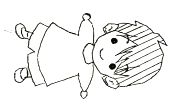 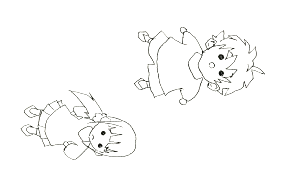 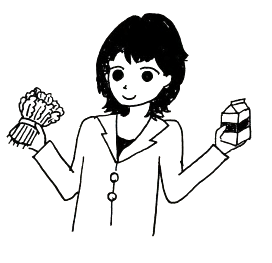 